令和５年度　中堅教諭等資質向上研修(小・中・義)事務所研修を終えて１　「学習指導の力、生徒指導の力、経営・分掌を推進する力を高める」に関わって、本日の研修から学んだこと２　中堅教員として、自校で実践したいこと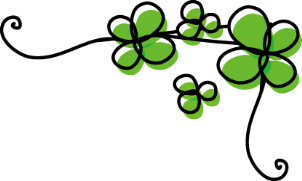 〈目　的〉　教育公務員特例法第２４条の規定に基づき、個々の能力、適正に応じた一年間の研修を通して、学習指導の力、生徒指導の力及び経営・分掌を推進する力を高めるとともに、教育公務員としての使命感や学校組織の一員としての自覚を一層高める。学校名氏名参加教科部会